It is the policy of the Oregon Youth Authority (OYA) to conduct searches at OYA facilities to ensure the safety and security of youth, employees, visitors and OYA property.As a person volunteering or interning in an OYA youth correctional facility, I have been informed of, and I agree to follow, the safety and security requirements while in the OYA facility. I further understand and agree that should I knowingly violate any of the requirements that I may be barred from future access to the facility.I understand that I may not possess any weapons (or any object that can be fabricated into a weapon), knives, alcoholic beverages, drugs, sexually explicit or obscene material, or other prohibited items (YA 4008), while on OYA property. I will not bring cell phones or any wireless technology into the facility unless specifically authorized by the facility superintendent/camp director in writing.Possessing or conveying prohibited items into an OYA facility may subject me to criminal penalties according to state laws. I am familiar with OYA form YA 4008 (Facilities Youth Prohibited Items) and will refrain from bringing in any of the listed items into the secure facility. I will leave all personal belongings and unnecessary items in my locked vehicle or a facility locker if available. I will communicate with the facility Volunteer Coordinator or designee for approval to bring items into the facility. I understand that without approval I will be asked to return items to my locked vehicle. Any items brought into the facility must be approved prior to the visit. The local facility volunteer coordinator or designee must get approval from the facility superintendent, program director, or camp director.  I will follow the below-listed additional safety and security requirements:Clothing articles with obscene wording, gang colors or insignias, sexual connotations, alcohol, drug, or tobacco representations are prohibited;Revealing clothing, tank tops, or shirts showing the midriff are prohibited;All persons must report any relations or affiliations they may have with youth in the facility; All persons must visibly wear an OYA identification badge while on site;Money and/or debit card is allowed for canteen purchases or for the vending machine; Medication approvals- contact the facility volunteer coordinator about the process prior to entry;Notify your OYA contact person or the Oregon State Police of any observed, suspected, or reported abuse or harassment of a youth in OYA custody. OYA has a zero-tolerance policy for any kind of youth abuse or harassment.I understand that I may be required to submit to visual searches, mechanical searches, and property searches or inspections of my person, property or service area.I hereby consent, for the safety and security of youth, employees, visitors and OYA property, to cooperate and submit to any searches as required by OYA policy. I understand that if I refuse to submit to a search, I will be denied future access to OYA facilities.__________________________________	_____________________________   ___________________Person accessing facility – Name (Print)	Signature			              Date________________________________________  ____________________________________________Purpose of visit					OYA representative – Name (Print)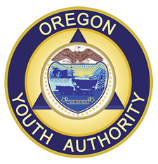 FACILITY ACCESS – LEVEL 2Volunteers and InternsState of  YOUTH AUTHORITY